NOVĚ OTEVŘENÝ MOTOREST ZELINKOVICE
 OD 9.7.2018 (11:00 – 22:00)Můžete se opět těšit na menu a tradiční českou kuchyni.Velký sál v provozu s kapacitou 120 míst pro oslavy, akce, 
schůze a připravujeme i kulturní akce pro místní obyvatele.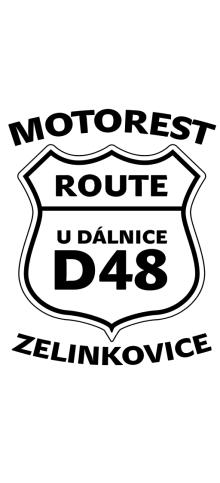 OTEVÍRACÍ DOBA:
KONTAKTY:Pondělí 11:00 – 15:00
Daniel Pavelec  737 501 204Úterý – sobota 11:00 – 22:00
Marta Otisková 773 760 889Neděle 11:00 – 18:00
Při akcích je otevírací doba přizpůsobena,
www.motorestzelinkovice.cz jakož i v pátky,
FB Motorest Zelinkovice když se zábava neplánovaně rozproudí.
e-mail: info@motorestzelinkovice.czNOVĚ OTEVŘENÝ MOTOREST ZELINKOVICE
 OD 9.7.2018 (11:00 – 22:00)Můžete se opět těšit na menu a tradiční českou kuchyni.Velký sál v provozu s kapacitou 120 míst pro oslavy, akce, 
schůze a připravujeme i kulturní akce pro místní obyvatele.OTEVÍRACÍ DOBA:
KONTAKTY:Pondělí 11:00 – 15:00
Daniel Pavelec  737 501 204Úterý – sobota 11:00 – 22:00
Marta Otisková 773 760 889Neděle 11:00 – 18:00
Při akcích je otevírací doba přizpůsobena,
www.motorestzelinkovice.cz jakož i v pátky,
FB Motorest Zelinkovice když se zábava neplánovaně rozproudí.
e-mail: info@motorestzelinkovice.czNOVĚ OTEVŘENÝ MOTOREST ZELINKOVICE
 OD 9.7.2018 (11:00 – 22:00)Můžete se opět těšit na menu a tradiční českou kuchyni.Velký sál v provozu s kapacitou 120 míst pro oslavy, akce, 
schůze a připravujeme i kulturní akce pro místní obyvatele.OTEVÍRACÍ DOBA:
KONTAKTY:Pondělí 11:00 – 15:00
Daniel Pavelec  737 501 204Úterý – sobota 11:00 – 22:00
Marta Otisková 773 760 889Neděle 11:00 – 18:00
Při akcích je otevírací doba přizpůsobena,
www.motorestzelinkovice.cz jakož i v pátky,
FB Motorest Zelinkovice když se zábava neplánovaně rozproudí.
e-mail:   info@motorestzelinkovice.czNOVĚ OTEVŘENÝ MOTOREST ZELINKOVICE
 OD 9.7.2018 (11:00 – 22:00)Můžete se opět těšit na menu a tradiční českou kuchyni.Velký sál v provozu s kapacitou 120 míst pro oslavy, akce, 
schůze a připravujeme i kulturní akce pro místní obyvatele.OTEVÍRACÍ DOBA:
KONTAKTY:Pondělí 11:00 – 15:00
Daniel Pavelec  737 501 204Úterý – sobota 11:00 – 22:00
Marta Otisková 773 760 889Neděle 11:00 – 18:00
Při akcích je otevírací doba přizpůsobena,
www.motorestzelinkovice.cz jakož i v pátky,
FB Motorest Zelinkovice když se zábava neplánovaně rozproudí.
e-mail: info@motorestzelinkovice.cz